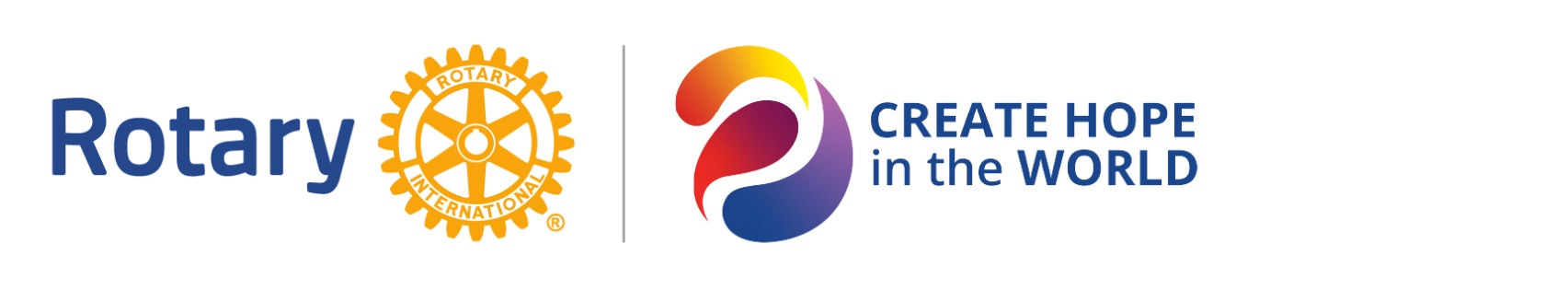 Hanover Rotary Club Notes12/20/23 Weekly MeetingJanice called the meeting to order at 6:45 PM.  Blessing: BrendaPledge: AimeeAttending Members:   Judson, Michelle, Ken, Janice, Glenn, Aimee, Sanjeev, Arnie, Celeste, Brenda. Mike SmithVisiting Rotarians:  Guests:  Sergeant-at-Arms Report:  Celeste reported that 12 Rotarians were presentHappy/Sad Bucks: Rotary Minute: Ken gave a Rotary minute about the Rotary International Conference in May 2024 – Building on Ideas – Setting the Course for a better future.Through RI, they are asking people to assess their clubs and is providing tools for clubs to use in this regard to gain members and keep members that they have.Announcements:Janice summarized the Holiday Giving for the year – see attached details.We will follow up January 3 with the results from the survey – please attend! We are looking for people to join the Essay Contest Committee – please contact Janice or Michelle if you are interested.Upcoming DatesDecember 2023December 25th	Christmas Holiday	December 27th	No Meeting – Happy New Year! January 2024	January 3rd	Regular Meeting – Club Assembly – Please attend!January 10th	Shrimp & Suds Committee Meeting – 6:30 p.m. – Atlee LibraryJanuary 13th 	Community Service: Moments of HopeJanuary 17th	Regular Meeting AssemblyJanuary 24th	Community Service: DoorwaysJanuary 31st	Board Meeting – 6:30 p.m. Hanover Library near the CourthouseFebruary 2024February 7th	Regular Meeting – Stephen Beer – Foundation Jeopardy!February 10th	Community Service: Moments of HopeFebruary 14th	Valentine's Day- No MeetingFebruary 21st	Regular Meeting – Suzsannah Calvert – Foundation for Family and Community HealingFebruary 28th	TBDMarch 2024March 6th	Regular MeetingMarch 9th	Community Service: Moments of HopeMarch 13th	No MeetingMarch 20th	Regular MeetingMarch 27th	TBDProgram:Arnie presented a survey to Club to fill out so that the Board can find out what members want from the Club.He would like everyone to do the survey and members who are not present can do it too. He’s going to collate the results to form a more sustainable club. If you would like to fill out the survey, please contact Arnie!After Judson led the Club in the 4-Way Test, Janice adjourned the meeting at 7:30 p.m. 								Michelle Nelms	